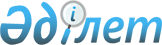 О внесении изменений и дополнений в постановление Правительства Республики Казахстан от 30 декабря 2009 года № 2280 "Об утверждении Правил проведения аттестации государственных информационных систем и негосударственных информационных систем, интегрируемых с государственными информационными системами, на соответствие их требованиям информационной безопасности и принятым на территории Республики Казахстан стандартам"
					
			Утративший силу
			
			
		
					Постановление Правительства Республики Казахстан от 3 ноября 2011 года № 1285. Утратило силу постановлением Правительства Республики Казахстан от 23 мая 2016 года № 298      Сноска. Утратило силу постановлением Правительства РК от 23.05.2016 № 298 (вводится в действие по истечении десяти календарных дней после дня его первого официального опубликования).      Правительство Республики Казахстан ПОСТАНОВЛЯЕТ:



      1. Внести в постановление Правительства Республики Казахстан от 30 декабря 2009 года № 2280 "Об утверждении Правил проведения аттестации государственных информационных систем и негосударственных информационных систем, интегрируемых с государственными информационными системами, на соответствие их требованиям информационной безопасности и принятым на территории Республики Казахстан стандартам" (САПП Республики Казахстан, 2010 г., № 4, ст. 39) следующие изменения и дополнения:



      в Правилах проведения аттестации государственных информационных систем и негосударственных информационных систем, интегрируемых с государственными информационными системами, на соответствие их требованиям информационной безопасности и принятым на территории Республики Казахстан стандартам, утвержденных указанным постановлением:



      пункт 1 изложить в следующей редакции:

      "1. Настоящие Правила проведения аттестации государственных информационных систем, в том числе в соответствии с перечнем национальных электронных информационных ресурсов и национальных информационных систем, утвержденных постановлением Правительства Республики Казахстан от 1 октября 2007 года № 863, и негосударственных информационных систем, интегрируемых с государственными информационными системами, на соответствие их требованиям информационной безопасности и принятым на территории Республики Казахстан стандартам (далее - Правила) разработаны в соответствии с Законом Республики Казахстан от 11 января 2007 года "Об информатизации" и определяют порядок проведения аттестации государственных информационных систем и негосударственных информационных систем, интегрируемых с государственными информационными системами, на соответствие требованиям информационной безопасности и принятым на территории Республики Казахстан стандартам.



      Настоящие Правила не распространяются на проведение аттестации государственных информационных систем, осуществляющих обработку, хранение, передачу сведений, составляющих государственные секреты, а также в защищенном исполнении (созданных и принятых в эксплуатацию в соответствии с требованиями государственного стандарта Республики Казахстан СТ РК 34.025-2006 Защита информации. Порядок создания автоматизированных систем в защищенном исполнении. Общие положения).";



      подпункт 5) пункта 2 изложить в следующей редакции: 

      "5) заявитель - владелец ИС, физическое или юридическое лицо уполномоченное владельцем ИС, подавший заявку на проведение аттестации ИС на соответствие требованиям ИБ и принятым на территории Республики Казахстан стандартам.";



      дополнить пунктом 6-1 следующего содержания: 

      "6-1. Аттестационное обследование включает:

      1) проверку общей структуры на соответствие политике безопасности и размещения компонентов в структуре;

      2) проверку конфигурации компонентов, являющихся составляющими ИС;

      3) экспертизу организационных мер информационной безопасности эксплуатируемой ИС; 

      4) инструментальное обследование компонентов ИС, позволяющих пользователям получать доступ к информации в обход существующих механизмов защиты.";



      пункты 9 и 10 изложить в следующей редакции:

      "9. Сведения о выданных аттестатах вносятся уполномоченным органом в реестр аттестатов, содержащий информацию о владельце ИС и разработчике ИС, наименовании ИС, реквизитах акта аттестационного обследования и аттестата, дате и основании переоформления аттестата, датах проведения и результатах дополнительных обследований, датах и основаниях отзыва/возврата аттестата, дате и основаниях прекращения действия аттестата.

      10. Аттестация осуществляется в следующем порядке:

      1) заявителем подается заявка в уполномоченный орган по форме согласно приложению 1 к настоящим Правилам с предоставлением следующих документов:

      заверенная подписью заявителя копия документа, удостоверяющего личность (для физических лиц);

      заверенные подписью и печатью заявителя копии учредительных документов и свидетельства о государственной регистрации юридического лица (для юридических лиц); 

      заверенные подписью и печатью заявителя копии нормативно-технических документов по ИБ аттестуемой ИС в составе согласно приложению 2 к настоящим Правилам; 

      утвержденный заявителем перечень технических и программных средств, входящих в состав аттестуемой ИС, по форме согласно приложениям 4 и 5 к настоящим Правилам;

      утвержденная заявителем функциональная схема (план) взаимодействия компонентов ИС, а также интегрируемых компонентов ИС (физическая и логическая структура ИС, пояснительная записка к функциональной схеме); 

      проектная (программная) и предпроектная (технико-экономическое обоснование) документация на ИС;

      2) уполномоченный орган в течение трех рабочих дней с момента получения заявки осуществляет проверку соответствия заявки и прилагаемых к заявке документов требованиям к форме и комплектности, установленным настоящими Правилами;

      3) в случае соответствия заявки и приложенных документов требованиям к форме и комплектности, установленным настоящими Правилами, заявка с приложенными документами в установленный в подпункте 2) пункта 10 настоящих Правил срок направляется уполномоченным органом в уполномоченную организацию, в противном случае заявка возвращается заявителю с указанием причин возврата;

      4) после получения заявки на проведение аттестации ИС уполномоченная организация в течение трех рабочих дней направляет заявителю два экземпляра договора на оказание услуг по аттестационному обследованию, договора на исполнение совместных работ по обеспечению информационной безопасности и при наличии в информационных системах средств криптографической защиты информации или при необходимости - договора на выполнение совместных секретных работ. Заявитель после получения двух экземпляров вышеуказанных договоров в течение трех рабочих дней подписывает и возвращает по одному экземпляру каждого договора в уполномоченную организацию;

      5) на основании договора, заключенного с заявителем, уполномоченная организация проводит аттестационное обследование ИС. Аттестационное обследование проводится в соответствии с нормативными правовыми актами и стандартами в области информационной безопасности, принятыми на территории Республики Казахстан, перечень которых определяется уполномоченной организацией с учетом примененных информационных технологий в аттестуемой ИС. Стоимость работ по проведению аттестационного обследования определяется в соответствии с действующим законодательством Республики Казахстан;

      6) заявитель обеспечивает доступ к помещению, оборудованию и информации по аттестуемой ИС для проведения аттестационного обследования уполномоченной организацией;

      7) уполномоченная организация не допускает разглашения сведений, составляющих коммерческую или иную охраняемую законом тайну, ставшую известной при проведении работ по аттестационному обследованию ИС;

      8) срок аттестационного обследования не должен превышать тридцати календарных дней с момента заключения договора на проведение аттестационного обследования. В случае, если структура аттестуемой ИС включает ведомственные или региональные компоненты ИС, уполномоченная организация обращается в уполномоченный орган с ходатайством о продлении срока аттестационного обследования с изложением причин невозможности соблюдения установленного срока. Уполномоченным органом принимается решение о продлении срока аттестационного обследования сроком не более тридцати календарных дней, о чем сообщается заявителю в течение трех календарных дней;

      9) по результатам аттестационного обследования уполномоченной организацией составляется акт, который передается уполномоченному органу. Акт составляется в четырех экземплярах (по одному для Комиссии, уполномоченного органа по защите государственных секретов, органов национальной безопасности и заявителя) и включает в себя сведения о фактическом состоянии защищенности ИС;

      10) уполномоченный орган в течение десяти рабочих дней с момента получения акта созывает Комиссию и передает акт на рассмотрение Комиссии;

      11) на основании акта Комиссией вырабатываются соответствующие рекомендации, которые оформляются в виде протокола. При рассмотрении данных акта Комиссия учитывает уровень функциональной сложности ИС и ее назначение, характер обрабатываемой ИС информации, категорию доступа ИС, режим обработки данных в ИС, комплектность нормативно-технической документации по информационной безопасности и соблюдение ее требований, оценку реальных угроз безопасности (потенциальные источники угроз и уязвимости);

      12) на основании протокола Комиссии и с учетом акта уполномоченный орган в течение пяти рабочих дней принимает одно из следующих решений:

      о выдаче или об отказе в выдаче аттестата (решение об отказе в выдаче аттестата принимается на основании указанных в акте несоответствий требованиям стандартов в области информационной безопасности, принятых на территории Республики Казахстан);

      об устранении заявителем выявленных несоответствий (данное решение может быть принято не более одного раза к заявке на проведение аттестации ИС). Копия решения направляется заявителю;

      13) в случае принятия решения об устранении заявителем выявленных несоответствий заявитель в течение двадцати рабочих дней с момента получения копии решения устраняет выявленные при аттестационном обследовании несоответствия и извещает уполномоченный орган об их устранении, после чего уполномоченный орган в течение трех рабочих дней извещает уполномоченную организацию о необходимости проведения дополнительного аттестационного обследования ИС. Срок дополнительного обследования не должен превышать десяти рабочих дней, со дня получения извещения из уполномоченного органа;

      14) после проведения дополнительного аттестационного обследования осуществляются действия согласно подпунктам 9) - 12) пункта 10 настоящих Правил;

      15) в случае принятия положительного решения по результатам аттестационного либо дополнительного аттестационного обследования уполномоченный орган в установленный в подпункте 12) пункта 10 настоящих Правил срок выдает аттестат по форме согласно приложению 3 к настоящим Правилам и вносит соответствующие сведения в реестр аттестатов. Представитель заявителя подтверждает получение аттестата под роспись;

      16) реестр аттестатов имеет ограниченный доступ;

      17) в случае отказа в выдаче аттестата уполномоченным органом в установленный в подпункте 12) пункта 10 настоящих Правил срок заявителю направляется соответствующее уведомление с указанием причин отказа.";



      в пункте 14 слова "владельцев ИС" заменить словами "заявителя, аттестованной ИС";



      дополнить пунктами 16, 17 и 18 следующего содержания: 

      "16. Уполномоченный орган принимает решение об отзыве аттестата в следующих случаях:

      1) наличие письменного заявления заявителя;

      2) выявление несогласованных с уполномоченным органом изменений в аттестованной ИС.

      17. Копия решения об отзыве аттестата направляется заявителю. Заявитель в течение трех рабочих дней с момента получения копии решения об отзыве аттестата возвращает аттестат уполномоченному органу.

      В случае отзыва аттестата по основанию, предусмотренному подпунктом 2) пункта 16 настоящих Правил, заявитель в течение пятнадцати календарных дней с момента получения копии решения об отзыве аттестата принимает меры по устранению выявленных изменений.

      18. После устранения несоответствий, послуживших основанием для отзыва аттестата, заявитель представляет сведения об их устранении в уполномоченный орган для принятия решения о возврате аттестата.";



      приложение 2 к указанным Правилам дополнить пунктом 13 следующего содержания:

      "13. Инструкция по использованию электронной почты и служб Интернет на рабочих станциях.";



      приложение 3 к указанным Правилам изложить в новой редакции согласно приложению 1 к настоящему постановлению;



      дополнить приложениями 4 и 5 к указанным Правилам согласно приложениям 2 и 3 к настоящему постановлению. 



      2. Настоящее постановление вводится в действие по истечении десяти календарных дней после первого официального опубликования.      Премьер-Министр

      Республики Казахстан                       К. Масимов

Приложение 1        

к постановлению Правительства

Республики Казахстан    

от 3 ноября 2011 года № 1285

Приложение 3             

к Правилам проведения аттестации    

государственных информационных систем  

и негосударственных информационных систем,

интегрируемых с государственными   

информационными системами,     

на соответствие их требованиям    

информационной безопасности и     

принятым на территории        

Республики Казахстан стандартам    

                           АТТЕСТАТ № _______

             соответствия информационной системы требованиям

            информационной безопасности и принятым на территории

                    Республики Казахстан стандартам

        _____________________________________________________

               (указывается полное наименование ИС)      Действителен до "__" _______ 201_ г.             № ____

      1. Настоящим аттестатом удостоверяется, что:

__________________________________________________________________

                  (полное наименование ИС)

соответствует информационной безопасности и принятым на территории

Республики Казахстан стандартам.

      Состав комплекса технических средств ИС (с указанием заводских

номеров, модели, изготовителя), перечень используемых программных

средств, а также средств защиты ИС (с указанием изготовителя)

прилагаются.

      2. С учетом результатов аттестационного обследования на ИС

разрешается обработка ___________________________________ информации.

                     (служебная, конфиденциальная и т.п.)

      3. При эксплуатации ИС запрещается:

__________________________________________________________________

(указываются ограничения, которые могут повлиять на эффективность

            мер и средств защиты информации)

      4. Контроль за эффективностью реализованных мер и средств

защиты возлагается на соответствующие подразделения Заявителя.

      5. Подробные результаты аттестационного обследования приведены

в акте аттестационного обследования (№ ____ "_____" 201__ г.) и

отчете к акту аттестационного обследования.

      6. Аттестат выдан на три года, в течение которых должна быть

обеспечена неизменность условий функционирования ИС.

      7. Перечень характеристик, об изменениях которых требуется

обязательно извещать уполномоченную организацию в области

информатизации:

      7.1 _____________________________

      7.2 _____________________________      Председатель                                   (Ф.И.О.)

               МП

      "____" ____________ 20__ г.

Приложение 2       

к постановлению Правительства

Республики Казахстан    

от 3 ноября 2011 года № 1285

Приложение 4             

к Правилам проведения аттестации    

государственных информационных систем  

и негосударственных информационных систем,

интегрируемых с государственными   

информационными системами,     

на соответствие их требованиям    

информационной безопасности и     

принятым на территории        

Республики Казахстан стандартам     

Перечень технических средств

Приложение 3       

к постановлению Правительства

Республики Казахстан    

от 3 ноября 2011 года № 1285

Приложение 5            

к Правилам проведения аттестации    

государственных информационных систем  

и негосударственных информационных систем,

интегрируемых с государственными   

информационными системами,     

на соответствие их требованиям    

информационной безопасности и     

принятым на территории        

Республики Казахстан стандартам     

Перечень программных средств
					© 2012. РГП на ПХВ «Институт законодательства и правовой информации Республики Казахстан» Министерства юстиции Республики Казахстан
				№ п\пПроиз-

водитель,

модельСерийный/

инвен-

тарный

номерНомер

сертифи-

ката по

ИБ (при

наличии)Физичес-

кое

место-

располо-

жениеТип

(согласно

техничес-

кой

докумен-

тации)Основное

функцио-

нальное

назначе-

ние

(согласно

программ-

ной

докумен-

тации

к ИС)Используе-

мые методы

защиты

информацииРазработ-

чик,

название,

версия

(встроен-

ного

программ-

ного

обеспече-

ния)123456789№ п\пРазра-

ботчикНазваниеВерсияМесто установки

(из перечня

технических

средств)Тип (согласно

программной

документации)Основное

функциональное

назначение

(согласно

программной

документации)Используемые

методы

защиты

информации12345678